Nota préviaTodos os campos (assinalados com  ), incluindo o consentimento de fornecimento de dados, são se preenchimento obrigatório. O não preenchimento de todos os campos poderá implicar a nulidade desta declaração, podendo resultar numa não admissão por falta de documentos, sem devolução de qualquer pagamento efetuado.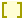 DECLARAÇÃOCandidatos externos à UCP PortoSem licenciatura concluídaNome completo:        Nº do documento de identificação:        Curso a que se candidata:   Declaro que me encontro inscrito(a) na Licenciatura em           na universidade             e que para conclusão da mesmo, necessito de obter aproveitamento a             unidades curriculares, correspondentes a             ECTS. Declaro que tenho a possibilidade de terminar a licenciatura no mês de             com uma classificação final de             . Comprometo-me a atualizar estas informações assim que tome conhecimento da sua alteração.Tomei conhecimento de que a informação constante nesta declaração será utilizada para a avaliação da minha candidatura aos mestrados da Escola Superior de Biotecnologia da Universidade Católica Portuguesa, e que a decisão que vier a ser tomada fica condicionada à apresentação da certidão de conclusão do curso até à data limite definida pela ESB-UCP.A verificação de que alguma destas informações é falsa implica a anulação da candidatura / matrícula realizada, sem direito a devolução de qualquer pagamento efetuado à Universidade Católica Portuguesa.Os dados recolhidos no presente formulário serão processados e armazenados informaticamente. A informação fornecida será tratada de forma confidencial e utilizada exclusivamente para fins de gestão escolar e para as demais finalidades abaixo indicadas.Aceda aqui à informação referente a proteção de dados pessoais.Assinatura:                                              Data:	         	/	           	/	         	(dia)	(mês)	(ano)   Declaro que li e aceito as condições de confidencialidade e tratamento de dados pessoais.